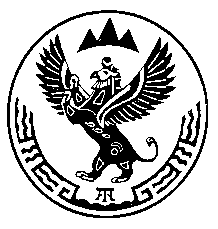 Министерство природных ресурсов, экологии иимущественных отношений Республики АлтайПРИКАЗ«  22  »  марта 2018 г.                                                                                       №  148                                               г. Горно-АлтайскО досрочном прекращении права пользования недрами закрытому акционерному обществу «Фанта» по лицензии ГОА 00074 ВЭВ соответствии с пунктом 9 части 2 статьи 20 Закона Российской Федерации от 21 февраля 1992 года №2395-1 «О недрах», заявлением конкурсного управляющего закрытого акционерного общества «Фанта» В.В. Яковлева от 07.03.2018, Административного регламента по предоставлению Министерством природных ресурсов, экологии и имущественных отношений Республики Алтай государственной услуги по принятию решений о досрочном прекращении, приостановлении и ограничении права пользования участками недр местного значения на территории Республики Алтай, утвержденного приказом Министерства природных ресурсов, экологии и имущественных отношений от 24.01.2013 года №27, протокола заседания комиссии по рассмотрению заявок о предоставлении права пользования участками недр, внесению изменений, дополнений и переоформлению лицензий, досрочному прекращению права пользования недрами на территории Республики Алтай по участкам недр, отнесенным к компетенции Министерства природных ресурсов, экологии и имущественных отношений Республики Алтай от 21 марта 2018 г. № 403,п р и к а з ы в а ю:1. Досрочно прекратить право пользования недрами с даты подписания приказа по лицензии ГОА 00074 ВЭ, выданной закрытому акционерному обществу «Фанта» 29.12.1999 года (дата государственной регистрации лицензии), с целевым назначением добыча пресных подземных вод одиночной скважиной №1 для водоснабжения, по заявлению пользователя недр.2. Закрытому акционерному обществу «Фанта» в месячный срок с даты принятия приказа:а) сдать оригинал лицензии на право пользования недрами в Министерство природных ресурсов, экологии и имущественных отношений Республики Алтай;б) законсервировать либо ликвидировать водозаборную скважину №1;3. Отделу недропользования и водных отношений (А.С. Сакладов):а) исключить лицензию из единого государственного реестра лицензий на право пользования участками недр местного значения;б) направить копию настоящего приказа закрытому акционерному обществу «Фанта» (649007, Республика Алтай, г. Горно-Алтайск, пер. Сиреневый, 17) и Горно-Алтайский филиал ФБУ «Территориальный фонд геологической информации по Сибирскому федеральному округу» (649000, Республика Алтай, г. Горно-Алтайск, ул. Улагашева, д.13).в) обеспечить публикацию настоящего приказа на сайте Министерства по адресу: www://mpr-ra.ru.4. Настоящий приказ вступает в силу со дня его подписания.5. Контроль за исполнением настоящего приказа возлагаю на Первого заместителя министра Е.А. Мунатова.Исполняющий обязанности министра     				А.В. ЯлбаковАмургушева А.А., 6-25-27Внесено:Начальником отдела недропользованияи водных отношений_______________А.С. Сакладовым